WAKACYJNE SPOTKANIE INTEGRACYJNE -  lato 2021ZAPRASZA NA WYCIECZKĘ ROWEROWĄ (24-25.07.2021r.). 2 dniowa.W dniach 24-25.07.2021r. (sobota-niedziela) Okręgowa Izba Pielęgniarek i Położnych w Olsztynie organizuje dla swoich czynnych członków wraz z członkami rodzin wycieczkę rowerową stanowiącą propozycję miłego spędzenia czasu w okresie wakacji. Zapewniamy malownicze krajobrazy. Planowany scenariusz:Dzień 1 (sobota – 24.07.2021r.) godz. 10.00 przyjazd do Pensjonatu (Sali Weselnej Magnolia), m. Kupin 2c koło m. Zalewo. 
(woj. warmińsko-mazurskie) (własnymi środkami lokomocji z własnymi rowerami) i zakwaterowanie w pensjonacie 
w pokojach 2 osobowych.11.00 – 16.00 – przejazd rowerami lub samochodami do zamku w Karnitach ok. 15 km (zwiedzanie parku i mini zoo)ok. godz. 16.00 – obiad (w ramach opłaty)ok. godz. 20.00 – spotkanie przy grillu (w ramach opłaty) – komunikaty organizacyjne.Dzień 2 (niedziela – 25.07.2021r.) 8.00 – 9.00 śniadanie (w ramach opłaty)9.00 – 16.00 – przejazd rowerami lub samochodami do ogrodu botanicznego przy budynku Zespołu Parków Krajobrazowych z okazami miejscowej flory i fauny; dom Zbigniewa Nienackiego (autora Pan Samochodzik) -trasa ok. 15 kmok. godz. 16.00 – powrót na obiad (w ramach opłaty)ok. godz. 18.00 – wyjazdZapisy do dnia 16.06.2021r. pod adresem mailowym: izba@oipip.olsztyn.pl (imię i nazwisko członka OIPiP oraz dane osób towarzyszących ( imię i nazwisko) Zachęcamy do czynnego udziału. Ewentualne pytania prosimy kierować na adres mailowy jak wyżej.Z uwagi na obostrzenia epidemiologiczne ilość miejsc jest ograniczona.Warunkiem uczestnictwa jest wniesienie opłaty wpisowego na osobę: w wysokości 100 zł członkowie czynni W-MOIIB oraz 215 zł członkowie rodzin. Wpisowe obejmuje (opiekę przewodnicką, wejścia do zwiedzanych miejsc, wyżywienie, ubezpieczenie NNW, oprawę muzyczną) 
Wpłaty należy dokonywać  (na konto bankowe: Okręgowa Izba Pielęgniarek i Położnych Regionu Warmii i Mazur z siedzibą w Olsztynie ul. Pstrowskiego 14 K, PKO BP S.A.:  52 1020 3541 0000 5302 0134 8853 do dnia 17.06.2021r., tytułem „Wycieczka rowerowa”). 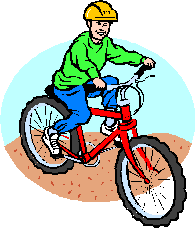 Okręgowa Izba Pielęgniarek i Położnych Regionu Warmii i Mazur 
z siedzibą w Olsztynie